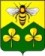 АДМИНИСТРАЦИЯ САНДОВСКОГО МУНИЦИПАЛЬНОГО ОКРУГАТверская областьПОСТАНОВЛЕНИЕ03.10.2022                                              п. Сандово                                                № 247О внесении изменений  в постановление Администрации Сандовского муниципального округа от 24.01.2022г № 14 «Об организации питанияшкольников в  Сандовском муниципальном округе Тверской области в 2022 году»	Во исполнение Закона  от 21.12.2012 № 273-ФЗ «Об образовании в Российской Федерации», в целях улучшения качества питания обучающихся 1-4 классов общеобразовательных организаций, Администрация Сандовского муниципального округа Тверской областиПОСТАНОВЛЯЕТ  1.Внести изменения в постановление Администрации Сандовского муниципального округа Тверской области. В подпункте 1.1 пункта 1 слова «на сумму 67,41 рублей» заменить словами «на сумму 94,05 рублей».         2.Контроль за исполнением настоящего постановления возложить на первого заместителя Главы Администрации Сандовского муниципального округа Г.Ю. Носкову.        3.Постановление вступает в силу с 01.10.2022 года и подлежит размещению на сайте Сандовского муниципального округа в информационно- коммуникационной сети «Интернет»Глава Сандовского муниципального округа                                          О.Н. Грязнов